	OBJEDNÁVKA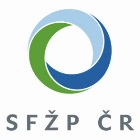 	Doklad	OBJ100 - 365	Číslo objednávky	2016-1-365	ODBĚRATEL	- fakturační adresa	DODAVATEL	Státní fond životního prostředí České republiky	BIG-HAM s.r.o.	Kaplanova 1931/1	U Plovárny 8	148 00  Praha 11	118 00  Praha 011	IČ	00020729	Nejsme plátci DPH !!!	IČ	63674548	DIČ	CZ63674548	Typ	Státní fond ze zákona	Datum vystavení	14.11.2016	Číslo jednací	SFZP 126436/2016	ODBĚRATEL	- dodací adresa	Smlouva	Státní fond životního prostředí České republiky	Požadujeme :		Termín dodání	Olbrachtova 2006/9	Způsob dopravy	Převodem	Splatnost faktury	30	dnů	Položka	MJ	Množství MJ	Cena/MJ	Cena celkem	Objednáváme u Vás zajištění Výroční konference 2016.	Cena celkem 320 000 Kč bez DPH, tj. 387 200 Kč včetně DPH.	zajištění občerstvení pro Výroč. konfer.	1.00	217 200.00	zajištění prostor pro Výroč. konf.	1.00	170 000.00	Vyřizuje	Přibližná celková cena	Kč	Michaela Pulchartová	E-mail: michaela.pulchartova@sfzp.cz	Valdman Petr, Ing.	ředitel SFŽP ČR	Objednatel dle zákona č. 340/2015 Sb., o registru smluv, zveřejní tuto objednávku v ISRS.	Fakturu s přiloženou kopií naší objednávky a jejich příloh, vybavenou předepsanými náležitostmi zašlete v době stanovené platnou vyhláškou. Na	dodacím listě a faktuře uvádějte číslo a datum naší objednávky a ve smyslu zákona č. 89/2012 Sb., občanský zákoník a zák. č. 90/2012 Sb., o	obchodních korporacích, též údaje o firmě vč. čísla spisové značky obchodního rejstříku či jiné evidence. SFŽP ČR není plátcem DPH. Pro formální	náležitosti faktury uveďte jednotkovou cenu každé položky včetně DPH, jinak nebude faktura akceptována.